ΟργάνωσηΒαΐτσης ΚυριαζήςΚαλαντζοπούλου ΑφροδίτηΜπαλαμπάνη ΕύηΝησιώτου ΙουλίαΤζιβινίκου Σωτηρία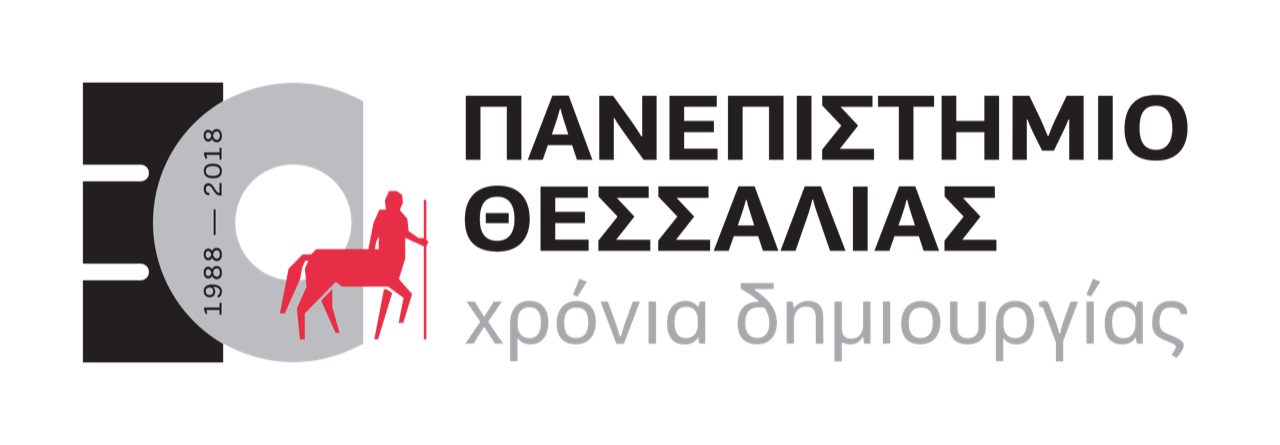 ΕπικοινωνίαΠαιδαγωγικό Τμήμα Ειδικής ΑγωγήςΠανεπιστήμιο ΘεσσαλίαςΑργοναυτών & ΦιλελλήνωνΒόλος Τ.Κ. 3822124210-74800g-sed@uth.grwww.sed.uth.grΠρόγραμμαΕορταστικών Εκδηλώσεων3-8 Δεκεμβρίου 2018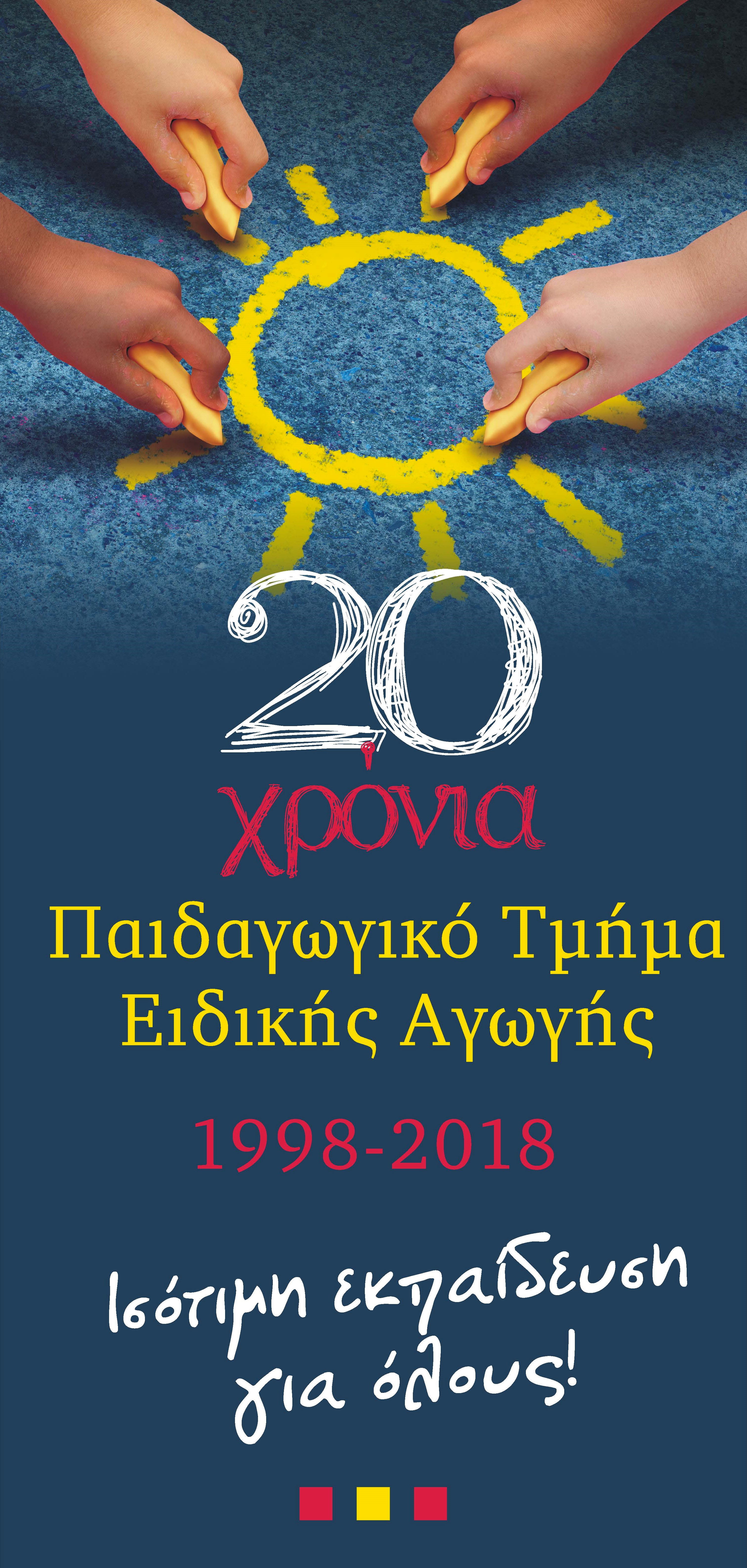 Δευτέρα 3 Δεκεμβρίου 2018Αίθουσα Μ, 900-1200Εκπαιδευτικές Δράσεις με τα Ειδικά ΣχολείαΟι φοιτητές/τριες του ΠΤΕΑ προσκαλούν τους μαθητές/τριες των Ειδικών Σχολείων του ΒόλουΈκθεση παιδαγωγικού υλικού για την ανάπτυξη και βελτίωση των δεξιοτήτων όλων των μαθητών/τριώνΠαιδαγωγικές δράσεις και μουσικοκινητικά παιχνίδια με πρωταγωνιστή τον Βρασίδα το κουνέλιΘεατρικό δρώμενο για τα ΧριστούγενναΔωράκια για κάθε μαθητή/τριαΚαφές και συζήτηση-αλληλεπίδραση με τους εκπαιδευτικούς και το ειδικό εκπαιδευτικό προσωπικό των σχολείωνΣάββατο 8 Δεκεμβρίου 2018Αμφιθέατρο "Γ. Κορδάτος", 900-1800Ημερίδα σε Συνεργασία με την ΕΛΕΠΑΠΠαιδιά με αισθητηριακές και πολλαπλές αναπηρίες:Ζητήματα αξιολόγησης και παρέμβασης  Ανάπτυξη, αποκατάσταση και εκπαιδευτική υποστήριξη Βαρηκοΐα-Κώφωση: ανίχνευση, αξιολόγηση και επικοινωνίαΠροβλήματα όρασης: ανίχνευση, αξιολόγηση και διδασκαλία στρατηγικώνΔιαδρομή από τη διάγνωση στην αποδοχήΒιωματικά εργαστήριαΗ χρήση του εργαλείου ΣΕΕΛΑΣ στην ανίχνευση απτικών συμπεριφορών των ατόμων με αναπηρία όρασης και πολλαπλές αναπηρίεςΟλιστική θεραπευτική παρέμβαση σε παιδιά με αναπηρίαΤετάρτη 5 Δεκεμβρίου 2018Αμφιθέατρο "Γ. Κορδάτος", 1800-2100Κεντρική Εκδήλωση1730-1800	Προσέλευση, μουσικό καλωσόρισμα με πιάνοΡόζυ Δασκαλάκη, ΠΤΕΑ 1800-1815	Χαιρετισμοί1815-1830	Είκοσι χρόνια ΠΤΕΑ: αποτελέσματα & προοπτικέςΧαράλαμπος Καραγιαννίδης, ΠΤΕΑ1830-1900	Ειδική Αγωγή και Εκπαίδευση: Οι εμπειρίες του παρελθόντος & οι προκλήσεις του μέλλοντοςΦίλιππος Βλάχος, ΠΤΕΑ1900-1915	Δέκα χρόνια ΠΡΟΣΒΑΣΗ: Η αφετηρία και το χρονικό μιας υπηρεσίαςΜάγδα Νικολαραΐζη, ΠΤΕΑ1915-1930	Οι απόφοιτοι μιλούν για το ΠΤΕΑΒάσω Κυρίτση, ΣΑΤΕΑ1930-1950	Η ιστορία του ΠΤΕΑ σε εικόνες2000-2100	Συναυλία Κοινωνικής ΜουσικοθεραπείαςΜουσικό σύνολο ΟΝΕΙΡΕΜΑΤΑΤραγουδούν: Μαρία Πόθου, Μαριαλένα Θεοφανίδη, Καλλιώ Μαρτυρίδου, εκπαιδευόμενες στο ΚΔΗΦ του Πανελληνίου Συλλόγου Γονέων και Φίλων Ατόμων με Προβλήματα Όρασης και Πρόσθετες Αναπηρίες "Aμυμώνη"Πιάνο-Δημιουργία μουσικού συνόλου: Πελίνα Ευαγγέλου, Μουσικοθεραπεύτρια Φλάουτο: Κωνσταντίνα Βεντούρη-Ρούσσου Βιολοντσέλο: Σίλια ΤζουμάνηΥπεύθυνις ήχου: Γιώργος ΠαπαγεωργίουΘα ακολουθήσει δεξίωση στη Θόλο του Πανεπιστημίου Θεσσαλίας